ПРОФЕСИОНАЛНА ГИМНАЗИЯ ПО ТУРИЗЪМ – САМОКОВ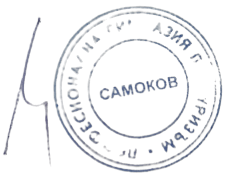 УТВЪРЖДАВАМ: /Борислава Хаджийска/УЧИЛИЩЕН УЧЕБЕН ПЛАНЗА ПРОФЕСИОНАЛНО ОБРАЗОВАНИЕС ПРИДОБИВАНЕ НА ТРЕТА СТЕПЕН НА ПРОФЕСИОНАЛНА КВАЛИФИКАЦИЯС РАЗШИРЕНО ИЗУЧАВАНЕ НА ЧУЖД ЕЗИКЗА ХI „A” КЛАССПЕЦИАЛНОСТ: код 8110603„Кетъринг”ПРОФЕСИЯ: код 811060 „Ресторнтьор”ПРОФЕСИОНАЛНО НАПРАВЛЕНИЕ: код 811 „Хотелиерство, ресторнтьорство и кетъринг”учебна година: 2021/2022форма на обучение: обучение чрез работа (дуална система на обучение)организация на учебния ден: полудневнаУчилищният учебен план е разработен въз основа на типовия учебен план на специалността код 8110603 „Кетъринг” професия: код 811060 „Ресторантьор” професионална направление: код 811 „Хотелиерство, ресторнтьорство и кетъринг” по  рамкова програма В - ВАРИАНТ „В13”, утвърден със заповед № РД 09 - 1924/07.09.2018 година на министъра на образованието и науката  Приет е на заседание на Педагогическия съвет - Протокол № 11/09.09.2021, съгласуван е с обществения съвет към училището – Протокол № 1/08.09.2021 и е утвърден със заповед №  800/10.09.2021 г. на директора.Самоков, 2021 г.ГРАФИК  НА УЧЕБНИЯ ПРОЦЕСНачало на учебната година – 15.09.2021 г. I срок – 18 учебни седмици           II срок – 18 учебни седмици           II срок – 4 учебни седмици за практическо обучение в реална работна средаВАКАНЦИИ: Съгласно утвърдения със Заповед № РД09-1804/31.08.2021 г. за определяне на график на учебното време за учебната 2021/2022 година.НЕУЧЕБНИ ДНИ ЗА УЧИЛИЩЕТО: /ОПИСВАТ СЕ ПЛАНИРАНИТЕ/27.09.2021 г. – Празник на училищетоІІІ. ПОЯСНИТЕЛНИ БЕЛЕЖКИУчилищният учебен  план е разработен на основание чл. 94 от Закона за предучилищното и училищното образование, Закона за професионалното образование и обучение, чл. 14, чл. 16 и чл. 17 на Наредба № 4 от 2015 г. за учебния план, рамкова програма „В” – вариант В13 и Държавния образователен стандарт (ДОС)  за придобиване на квалификация по професията „Ресторантьор“.Училищният учебен план не може да се променя през учебната 2021/2022 година.Изучаваният първи чужд език продължава в ХІ и ХІІ клас като чужд език по професията.Учебното време, предвидено в училищния учебен план в раздел А и в раздел Б за изучаване на съответните учебни предмети/модули за придобиване на училищна подготовка, е задължително за всеки ученик, обучаван по специалността „Кетъринг“ от професия „Ресторнтьор“ през учебната 2021/2022 година.Изучаването на учебните предмети, модули и дейности, предложени в раздел В на училищния учебен план, не е задължително за учениците, освен ако не са заявили желанието си писмено чрез попълване на заявления  преди постъпването на ученика в училището и/или най – късно до 14.09.2021 година. Учебните часове, предоставени за разширена професионална подготовка, се разпределят в училищния учебен план за изучаване на учебни предмети/модули, които развиват и усъвършенстват отделни компетентности от общата, отрасловата и/или специфичната професионална подготовка в съответствие с интересите и индивидуалните възможности на учениците и с възможностите на училището в съответствие с ДОС за придобиване на квалификация по професията. В учебните часове за разширена професионална подготовка може да се включат за изучаване учебни предмети/модули с учебно съдържание, необходимо за придобиване на правоспособност. Учебните часове, предоставени за разширена професионална подготовка може да се използват и за усвояване на резултати от ученето от ДОС за придобиване на квалификация по професия с по-ниска степен на професионална квалификация в съответствие с интересите на учениците.Учениците могат да участват и в дейности, организирани от училището в рамките на общата и допълнителната подкрепа за личностно развитие след приключване на учебните часове за деня.Всяка учебна седмица, освен часовете по физическо възпитание и спорт – ООП, се включва и по един учебен час за организиране и провеждане на спортни дейности чрез  следните видове спорт: спортни игри съгласно чл. 92, ал. 1 от ЗПУО, чл.14, ал. 3, т. 7 и ал. 5 от Наредба № 4/30.11.2015 за учебния план, Заповед № 1111/15.08.2016 г. на министъра на образованието и науката за организиране и провеждане на спортни дейности.Всяка учебна седмица включва и по един час на класа съгласно чл. 92, ал. 2 от ЗПУО, чл. 14, ал. 6 от Наредба № 4/30.11.2015 за учебния план. XI клас учебна 2021/2022 годинаXI клас учебна 2021/2022 годинаXI клас учебна 2021/2022 годинаXI клас учебна 2021/2022 годинаXI клас учебна 2021/2022 годинаXI клас учебна 2021/2022 годинаXI клас учебна 2021/2022 годинаXI клас учебна 2021/2022 годинаXI клас учебна 2021/2022 годинаXI клас учебна 2021/2022 годинаXI клас учебна 2021/2022 година№Видове подготовка, учебни предмети/модулиБрой учебни седмициБрой учебни седмициБрой учебни седмициБрой учебни седмициБрой учебни седмициБрой учебни седмициБрой учебни седмициБрой учебни седмициГодишен брой часове№Видове подготовка, учебни предмети/модули18181818181844Годишен брой часове№Видове подготовка, учебни предмети/модулиСедмичен брой часовеСедмичен брой часовеСедмичен брой часовеСедмичен брой часовеСедмичен брой часовеСедмичен брой часовеСедмичен брой часовеСедмичен брой часовеГодишен брой часове12334444456Раздел А – задължителни учебни часовеРаздел А – задължителни учебни часовеРаздел А – задължителни учебни часовеРаздел А – задължителни учебни часовеРаздел А – задължителни учебни часовеРаздел А – задължителни учебни часовеРаздел А – задължителни учебни часовеРаздел А – задължителни учебни часовеРаздел А – задължителни учебни часовеРаздел А – задължителни учебни часовеI.Общообразователна подготовкаОбщообразователна подготовкаОбщообразователна подготовкаОбщообразователна подготовкаОбщообразователна подготовкаОбщообразователна подготовкаОбщообразователна подготовкаОбщообразователна подготовкаОбщообразователна подготовкаОбщообразователна подготовка1.Български език и литература333331082Чужд език – руски22222723.Математика 22222724.Гражданско образование111113615.Физическо възпитание и спорт2222272II.Обща професионална подготовкаОбща професионална подготовкаОбща професионална подготовкаОбща професионална подготовкаОбща професионална подготовкаОбща професионална подготовкаОбща професионална подготовкаОбща професионална подготовкаОбща професионална подготовкаОбща професионална подготовка1.Чужд език по професията - английски22272Общо за раздел А121212432Раздел Б – избираеми учебни часовеРаздел Б – избираеми учебни часовеРаздел Б – избираеми учебни часовеIII.Отраслова професионална подготовка 1Гостоприемство в туристическата индустрия1111362Специализиран софтуер100018IV.Специфична професионална подготовка1Организация и реализация на кетърингови събития2333902Учебна практика2.1.Организация и технология на кетърингови събития1111362.1.Организация и реализация на кетърингови събития1111363Интегративни учебни предмети 3.1Кулинарни изделия  и напитки за кетъринг44441444Практическо обучение в реална работна среда141414145045Практическо обучение в реална работна среда - 1140140140140V.Разширена професионална подготовка 1Счетоводство и отчетност в туризма1111362Мениджмънт в туризма111136VI.Разширена подготовкаРазширена подготовкаРазширена подготовкаРазширена подготовкаРазширена подготовкаРазширена подготовкаРазширена подготовкаРазширена подготовкаРазширена подготовкаРазширена подготовкаОбщо за раздел Б26140140140140936Общо за раздел А+ раздел Б383838381368Раздел В – факултативни учебни часовеРаздел В – факултативни учебни часовеРаздел В – факултативни учебни часовеРаздел В – факултативни учебни часовеРаздел В – факултативни учебни часовеРаздел В – факултативни учебни часовеРаздел В – факултативни учебни часовеРаздел В – факултативни учебни часовеРаздел В – факултативни учебни часовеРаздел В – факултативни учебни часовеРаздел В – факултативни учебни часовеVII.Допълнителна подготовка0000Общо за раздел А +  раздел Б +  раздел В3838381401401401401401368VІІІ.Часове на основание чл. 92, ал. 1 и ал. 2 от ЗПУО  1.Час на класа111362.Модул за осъществяване на спортни дейности – тенис на маса11136X клас учебна 2020/2021 годинаX клас учебна 2020/2021 годинаX клас учебна 2020/2021 годинаX клас учебна 2020/2021 годинаX клас учебна 2020/2021 годинаX клас учебна 2020/2021 година№Видове подготовка, учебни предмети/модулиБрой учебни седмициБрой учебни седмициБрой учебни седмициГодишен брой часове№Видове подготовка, учебни предмети/модули181818Годишен брой часове№Видове подготовка, учебни предмети/модулиСедмичен брой часовеСедмичен брой часовеСедмичен брой часовеГодишен брой часове123345Раздел А – задължителни учебни часовеРаздел А – задължителни учебни часовеРаздел А – задължителни учебни часовеРаздел А – задължителни учебни часовеРаздел А – задължителни учебни часовеI.Общообразователна подготовкаОбщообразователна подготовкаОбщообразователна подготовкаОбщообразователна подготовкаОбщообразователна подготовка1.Български език и литература3331082.Чужд език – Английски език22272Чужд език - руски222724.Математика 222725.Информационни технологии100186.История и цивилизации3441267.География и икономика322908.Философия2227210.Биология и здравно образование2227211.Физика и астрономия2227212.Химия и опазване на околната среда2227213.Музика0111814.Изобразително изкуство1001815.Физическо възпитание и спорт22272II.Обща професионална подготовкаОбща професионална подготовка1.Икономика 10018Общо за раздел А990Раздел Б – избираеми учебни часовеРаздел Б – избираеми учебни часовеРаздел Б – избираеми учебни часовеIII.Отраслова професионална подготовка Гостоприемство в туристическата индустрия01118Отчетност и работа с документи10018IV.Специфична професионална подготовка1Безопасност и долекарска помощ при кетърингово събитие011182Интегративни учебни предмети 2.1Кулинарни изделия  и напитки за кетъринг3331083Практическо обучение в реална работна среда64V.Разширена професионална подготовка 721Професионална етика100182Технологично обзавеждане022363Микробиология 10018VI.Разширена подготовкаОбщо за раздел БОбщо за раздел А+ раздел Б1224Раздел В – факултативни учебни часовеРаздел В – факултативни учебни часовеРаздел В – факултативни учебни часовеРаздел В – факултативни учебни часовеРаздел В – факултативни учебни часовеРаздел В – факултативни учебни часовеVII.Допълнителна подготовка0000Общо за раздел А +  раздел Б +  раздел В2214VІІІ.Часове на основание чл. 92, ал. 1 и ал. 2 от ЗПУО  1.Час на класа111362.Модул за осъществяване на спортни дейности – спортни игри11136IX клас учебна 2019/2020 годинаIX клас учебна 2019/2020 годинаIX клас учебна 2019/2020 годинаIX клас учебна 2019/2020 годинаIX клас учебна 2019/2020 годинаIX клас учебна 2019/2020 година№Видове подготовка, учебни предмети/модулиБрой учебни седмициБрой учебни седмициБрой учебни седмициГодишен брой часове№Видове подготовка, учебни предмети/модули181818Годишен брой часове№Видове подготовка, учебни предмети/модулиСедмичен брой часовеСедмичен брой часовеСедмичен брой часовеГодишен брой часове123345Раздел А – задължителни учебни часовеРаздел А – задължителни учебни часовеРаздел А – задължителни учебни часовеРаздел А – задължителни учебни часовеРаздел А – задължителни учебни часовеI.Общообразователна подготовкаОбщообразователна подготовкаОбщообразователна подготовкаОбщообразователна подготовкаОбщообразователна подготовка1.Български език и литература3331082.Чужд език – Английски език666216Чужд език - руски222724.Математика 3331085.Информационни технологии111366.История и цивилизации222727.География и икономика111368.Философия1113610.Биология и здравно образование1113611.Физика и астрономия1113612.Химия и опазване на околната среда2115413.Музика0111814.Изобразително изкуство1001815.Физическо възпитание и спорт22272II.Обща професионална подготовкаОбща професионална подготовка1.Здравословни и безопасни условия на труд10018Общо за раздел А936Раздел Б – избираеми учебни часовеРаздел Б – избираеми учебни часовеРаздел Б – избираеми учебни часовеIII.Отраслова професионална подготовка Гостоприемство в туристическата индустрия11136IV.Специфична професионална подготовкаХигиена на храненето и стандарти в кетъринга11136V.Разширена професионална подготовка 721Технология на кетърингови събития – интегративен учебен предмет3331082Въведение в професията111363Материалознание на хранителните продукти11136VI.Разширена подготовкаОбщо за раздел БОбщо за раздел А+ раздел Б1188Раздел В – факултативни учебни часовеРаздел В – факултативни учебни часовеРаздел В – факултативни учебни часовеРаздел В – факултативни учебни часовеРаздел В – факултативни учебни часовеРаздел В – факултативни учебни часовеVII.Допълнителна подготовка0000Общо за раздел А +  раздел Б +  раздел В1188VІІІ.Часове на основание чл. 92, ал. 1 и ал. 2 от ЗПУО  1.Час на класа111362.Модул за осъществяване на спортни дейности – спортни игри11136VІІІ клас учебна 2018/2019 годинаVІІІ клас учебна 2018/2019 годинаVІІІ клас учебна 2018/2019 годинаVІІІ клас учебна 2018/2019 годинаVІІІ клас учебна 2018/2019 годинаVІІІ клас учебна 2018/2019 година№Видове подготовка, учебни предмети/модулиБрой учебни седмициБрой учебни седмициБрой учебни седмициГодишен брой часове№Видове подготовка, учебни предмети/модули181818Годишен брой часове№Видове подготовка, учебни предмети/модулиСедмичен брой часовеСедмичен брой часовеСедмичен брой часовеГодишен брой часове123345Раздел А – задължителни учебни часовеРаздел А – задължителни учебни часовеРаздел А – задължителни учебни часовеРаздел А – задължителни учебни часовеРаздел А – задължителни учебни часовеI.Общообразователна подготовкаОбщообразователна подготовкаОбщообразователна подготовкаОбщообразователна подготовкаОбщообразователна подготовка1.Български език и литература4441442.Чужд език – Английски език1212124324.Математика 3331085.Информационни технологии111366.История и цивилизации222727.География и икономика111368.Философия1113610.Биология и здравно образование2115411.Физика и астрономия1225412.Химия и опазване на околната среда1113613.Музика0111814.Изобразително изкуство1001815.Физическо възпитание и спорт22272II.Обща професионална подготовкаОбща професионална подготовка1.Предприемачество11136Общо за раздел А3232321152Раздел Б – избираеми учебни часовеРаздел Б – избираеми учебни часовеРаздел Б – избираеми учебни часовеIII.Отраслова професионална подготовка 0000IV.Специфична професионална подготовка0000V.Разширена професионална подготовка 0000VI.Разширена подготовкаОбщо за раздел Б0000Общо за раздел А+ раздел Б3232321152Раздел В – факултативни учебни часовеРаздел В – факултативни учебни часовеРаздел В – факултативни учебни часовеРаздел В – факултативни учебни часовеРаздел В – факултативни учебни часовеРаздел В – факултативни учебни часовеVII.Допълнителна подготовка0000Общо за раздел А +  раздел Б +  раздел В3232321152VІІІ.Часове на основание чл. 92, ал. 1 и ал. 2 от ЗПУО  1.Час на класа111362.Модул за осъществяване на спортни дейности – спортни игри11136